To create a Quaver online student account,  begin by visiting www.quavermusic.com and click "Log In" on the top right of the screen.  You will then be directed to the screen below…click “Need a Quaver Account”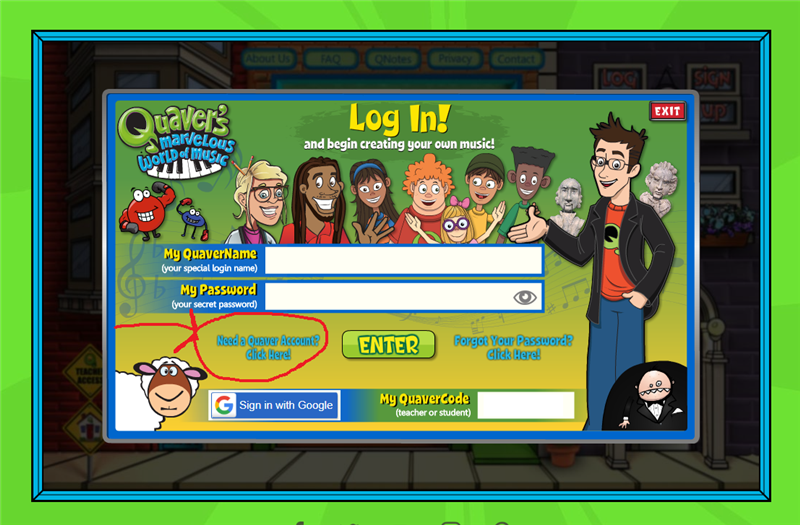 Use a username and password that is easy to remember. (Maybe one you use for other educational websites)Insert the class QuaverCode that matches your grade level.Kindergarten:		8B82W1st Grade:  		EYHL82nd Grade:		VAVE83rd Grade:		DQSEX4th Grade:		NG5JY5th Grade:		FH5CF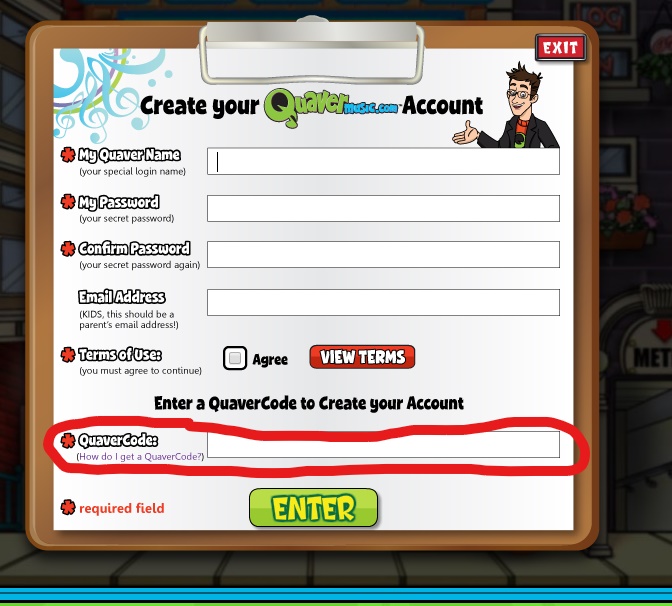 After you have set up your account you just need to log in each time.  *You do not need an email to set up an account. 